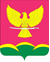 СОВЕТ НОВОТИТАРОВСКОГОСЕЛЬСКОГО ПОСЕЛЕНИЯ ДИНСКОГО РАЙОНАРЕШЕНИЕот 28.04.2022                                                                            № 176-47/04станица НовотитаровскаяО признании утратившим силу решения Совета Новотитаровского сельского поселения от 20 ноября 2018 № 264-60/03 «Об установлении предельных максимальных размеров земельных участков, предоставляемых для организации сельской усадьбы»В целях приведения муниципальных правовых актов в соответствие с действующим законодательством, руководствуясь пунктом 5 статьи 1 закона Краснодарского края от 23 декабря 2020 года N 4393 - КЗ «О внесении изменений в Закон Краснодарского края "О сельских усадьбах в малых сельских населенных пунктах Краснодарского края», руководствуясь статьей 57 Устава Новотитаровского сельского поселения, Совет Новотитаровского сельского поселения, р е ш и л:1. Признать утратившим силу решение Совета Новотитаровского сельского поселения Динского от 20 ноября 2018 № 264-60/03 «Об установлении предельных максимальных размеров земельных участков, предоставляемых для организации сельской усадьбы».2. Администрации Новотитаровского сельского поселения Динского района обнародовать настоящее решение и разместить на официальном сайте Новотитаровского сельского поселения http://www.novotitarovskaya.info. 	3. Контроль за выполнением настоящего решения возложить на комиссию вопросам собственности, ЖКХ и благоустройству Совета Новотитаровского сельского поселения (Никитенко).4. Настоящее решение вступает в силу после его официального обнародования.Председатель Совета Новотитаровского сельского поселения	К.А. Прокофьев